First Name of Application CV No 1681410Whatsapp Mobile: +971504753686 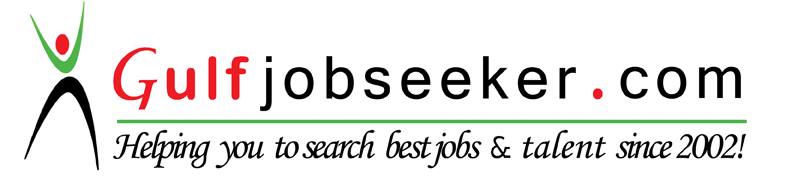 To get contact details of this candidate Purchase our CV Database Access on this link.http://www.gulfjobseeker.com/employer/services/buycvdatabase.phpCAREER OBJECTIVETo effiectively utilize my skills in the field of engineering for the development of myself and for the company in which I am working with utmost dedicationBASIC ACADEMIC CREDENTIALS ACADEMIC PROJECT   Design Of Belt Drive Operated Power HammerIT PROFICIENCYMicrosoft Office Word, Microsoft Office Excel, Microsoft Office Power PointInternet BrowsingBasic Knowledge Of Auto CAD PERSONALITY TRAITSInterested In Uploading Knowledge Through Continuous LearningSmart Worker And Hard WorkingTeam SpritLeadership QualityPERSONAL DETAILSDate of Birth		:-   June 30, 1995Gender                          :-   MaleLanguages Known	:-   English,Gujarati,HindiMarital Status 		:-   SingleNationality/Religion	:-   Indian / HindiDECLARATION I do hereby declare that the above information is true to the best of my knowledge.Date   :-						                                                   SignaturePlace:-  SuratQualificationCollege/Board/UniversityYearPercentage/CGPAB.E.(7thSem.)(MechanicalEngineering)Mahatma Gandhi Institute Of Techanical Education&Research Centre,Navsari(Gujarat Technological University)2012-20167.38/10H.S.C.G.S.H.S.E.B.201256.86%S.S.C.G.S.H.S.E.B.201083.38%